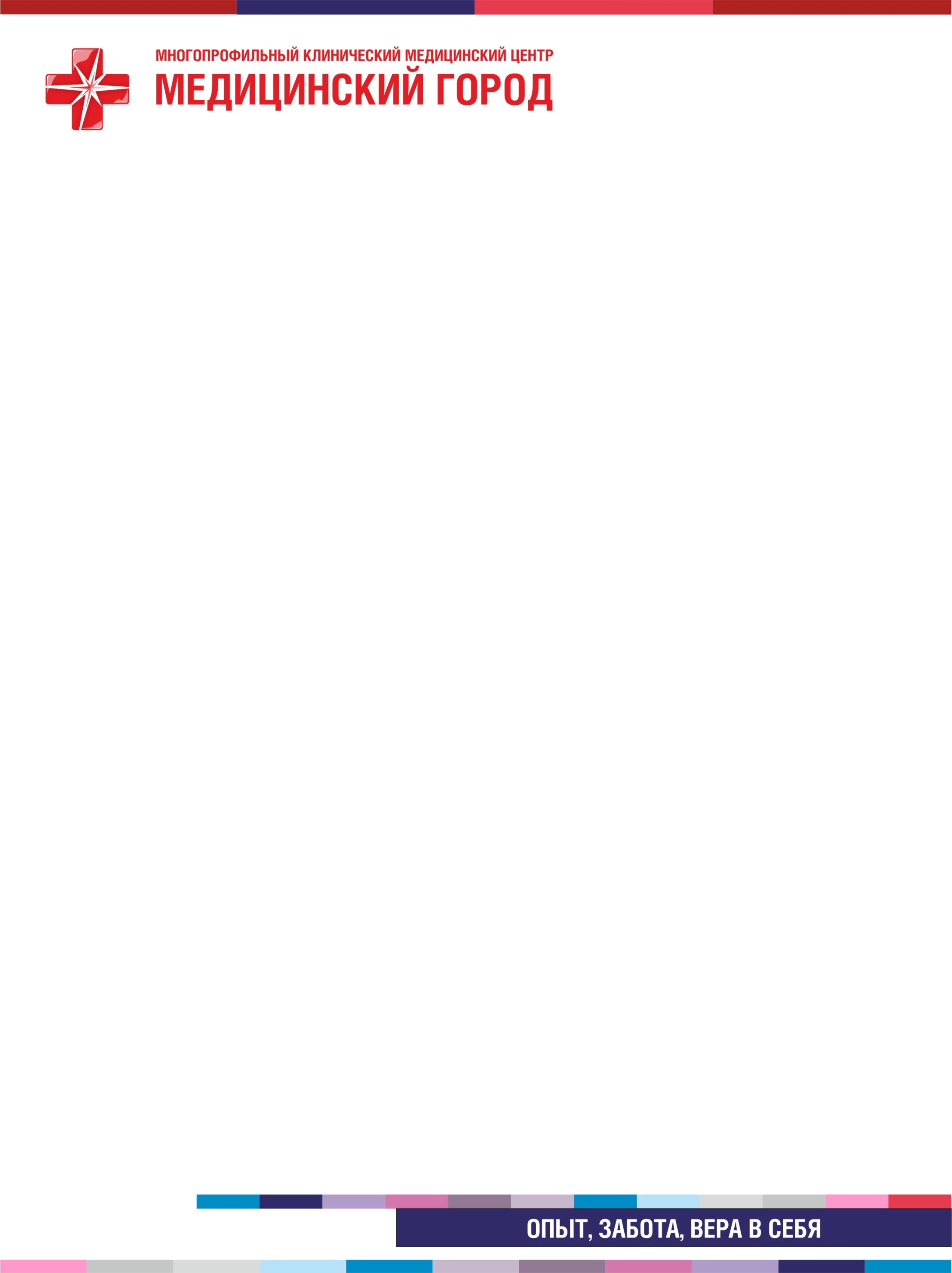 Уважаемый пациент!К некоторым рентгенологическим исследованиям необходима специальная подготовкаПамятка пациенту по подготовке к ирригоскопии.Для качественной подготовки кишечника Вам необходимо выполнить 2 условия:1) 2-3 – х дневное соблюдение безшлаковой диеты, в день подготовки к исследованию:переход на прозрачные жидкости (прозрачный бульон, зеленый чай, прозрачные соки безмякоти, кисель без ягод и зерен.2) Для исследования необходимо 3-4 пакетика (в зависимости от веса пациента)«ФОРТРАНСА» - растворить в 4 литрах воды (1 пакетик на 1 литр) и в день, наканунеисследования, ориентировочно с 16.00 до 20.00 принимать по 1 стакану раствора черезкаждые 20 минут.Утром, в день исследования – легкий завтрак (например: бутерброд с сыром или колбасой,чай до 100 мл.).Приходя на исследование, при себе иметь тапочки.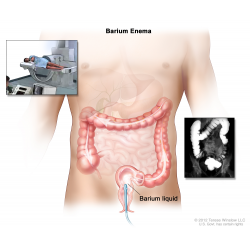 Если по каким-либо причинам Вы не сможете явиться на исследование, сообщите нам об этом по    тел.: 8 (3452) 270-514Памятка пациенту по подготовке к рентгеноскопии пищевода, желудка,луковицы 12-ти перстной кишки.Исследование проводят  на голодный желудок.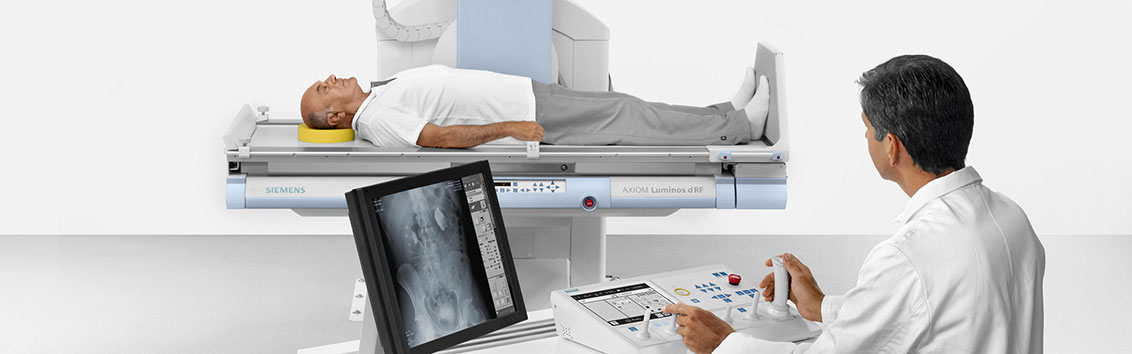 Если по каким-либо причинам Вы не сможете явиться на исследование, сообщите нам об этом по    тел.: 8 (3452) 270-514Памятка пациентке по подготовке к маммографии.Исследование проводится с 5 по 12 день менструального цикла.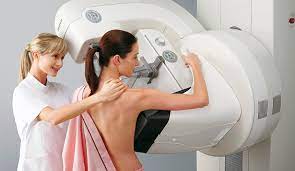 Если по каким-либо причинам Вы не сможете явиться на исследование, сообщите нам об этом по    тел.: 8 (3452) 270-514Памятка пациенту по подготовке к обзорной урографии почек1. Необходимо 1 пакетик «ФОРТРАНСА» растворить в 2 литрах воды, указанный объемнеобходимо выпить в течение дня накануне исследования;2. Параллельно, в течение дня, накануне исследования - принять 4 таблетки активированногоугля. 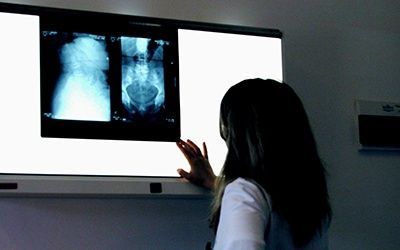 Если по каким-либо причинам Вы не сможете явиться на исследование, сообщите нам об этом по    тел.: 8 (3452) 270-514